La nouvelle ID.31,2 – qualitative, sympathique, digitaleMars 2023SommaireLa nouvelle ID.3 – qualitative, sympathique, digitaleL’essentielDonnées clés								Page 03Introduction								Page 04Offre et designDesign extérieur							Page 05Design intérieur							Page 06Design d’éclairage							Page 08Utilisation, connectivité et aides à la conduiteConcept d’utilisation							Page 10Connectivité 								Page 11Systèmes d’aide à la conduite						Page 12Propulsion, batterie et recharge Moteur électrique							Page 13Batterie								Page 13Caractéristiques techniquesLa nouvelle ID.3							Page 15L’essentielDonnées clésPlus mature et plus qualitative La deuxième génération de l’ID.3 fait peau neuve, à l’intérieur comme à l’extérieur.Un extérieur affiné Des nouveautés ciblées, comme l’avant redessiné, accentuent le langage stylistique de la famille ID.Valorisation de l’habitacle La qualité supérieure des matériaux ainsi que l’interaction entre la fonctionnalité, l’aspect, le toucher et la structure ont permis de créer un habitacle où l’on se sent bien.Des systèmes d’aide à la conduite de dernière génération Avec l’ID.3, VW propose des technologies et des innovations haut de gamme dès la gamme de véhicules compacts. Le « Travel Assist avec échange de données » proposé en option constitue une nouvelle étape sur la voie de la conduite hautement automatisée.Intuitivité, facilité d’utilisation, convivialité Le planificateur d’itinéraire électrique, l’affichage tête haute en réalité augmentée et la commande vocale basée sur le cloud facilitent la vie quotidienne à bord de l’ID.3. Des logiciels actualisés La nouvelle ID.3 est livrée avec la dernière génération de logiciel. Celle-ci améliore les performances du système et permet de recevoir des mises à jour OTA. Une réaction flexible aux besoins Le logiciel ID. propose non seulement une amélioration de la facilité d’utilisation, mais aussi des fonctions activables ultérieurement (fonctions activables sur demande). Citons à titre d’exemple le système de navigation et la climatisation automatique confort à deux zones.Des batteries sur mesure Des batteries lithium-ion disponibles avec une capacité énergétique nette de 58 kWh et de 77 kWh. L’autonomie peut atteindre 546 km (WLTP). Une plus petite batterie est prévue ultérieurement.Concentration sur la durabilité L’équipement intérieur est, de série, entièrement exempt de matières animales et fait appel à un pourcentage élevé de matériaux recyclés. Un bilan neutre en carbone Comme sa devancière, la nouvelle ID.3 sera livrée aux clients avec un bilan neutre en carbone.L’essentielLa nouvelle ID.3 – améliorée et mise à jourAvec la deuxième génération de l’ID.3, Volkswagen poursuit l’histoire à succès de sa famille ID : un an plus tôt que prévu, l’entreprise a franchi un nouveau cap dans la mise en œuvre de sa stratégie ACCELERATE, dont l’objectif est de devenir un prestataire de services de mobilité basés sur des logiciels et ne générant pas d’émissions. Plus de 600 000 modèles ID. basés sur la plateforme modulaire d’électrification (MEB) ont été livrés à ce jour dans le monde entier. Entre-temps, la gamme de produits de Volkswagen compte six modèles ID. En 2019, l’ID.3 a été le premier véhicule électrique basé sur la plateforme modulaire d’électrification (MEB). Deux ans et demi après le lancement de la première génération, ce bestseller 100 % électrique revient sur le marché avec une mise à niveau majeure. En plus du logiciel de dernière génération intégrant tous les systèmes de confort et d’assistance, le nouveau design extérieur affiné et le design intérieur peaufiné ne manquent pas de séduire. De nouvelles couleurs telles que Vert Olive apportent une touche de fraîcheur. L’utilisation de matériaux de haute qualité, exempts de matières animales et durables, parachève l’apparence générale.Citation« La nouvelle ID.3 atteste de nos exigences en matière de valeur, de design et de durabilité. Le design est plus mature, les matériaux de l’habitacle plus haut de gamme. » Imelda Labbé, Membre du Directoire de la Marque Volkswagen, en charge des Ventes, du Marketing et de l’Après-Vente.Offre et designDesign extérieur : empreint de fraîcheur et affinéLe visage de la nouvelle ID.3, avec son expression concentrée, ses ouvertures d’air de refroidissement optimisées et ses larges surfaces peintes, est distinctif, sûr de lui et sympathique sous tous les angles. L’une des raisons en est le nouveau design du pare-chocs. Lors de la mise au point du nouveau capot avant, l’équipe de design a attaché de l’importance à une utilisation accrue de la couleur du véhicule. Le capot paraît désormais plus long grâce à l’abandon de la baguette noire sous le pare-brise et à des flancs devenus plus creux, créant un effet d’allongement visuel.Des solutions intelligentes améliorent l’aérodynamiqueEn outre, les entrées d’air optimisées et agrandies à l’avant confèrent à l’ID.3 une allure énergique et sportive. L’aérodynamique est améliorée grâce à un flux d’air optimisé au niveau des roues avant (« Air Curtain »). Cela a un impact déterminant sur l’autonomie : l’ID.3 affiche un excellent coefficient de traînée (Cx) de 0,263 (pronostic). Celui-ci est essentiellement obtenu par les montants A fortement inclinés, une ligne de toit fluide et des montants C allongés. Divers détails soigneusement étudiés contribuent également à ce niveau d’aérodynamique. Parmi ceux-ci, le volet de radiateur à commande électrique situé dans l’avant du véhicule. Il ne s’ouvre que si le groupe motopropulseur a besoin d’air de refroidissement. En règle générale, le volet reste fermé afin que l’air puisse s’écouler le plus naturellement possible au-dessus du capot. Les jantes plates ont également été conçues pour optimiser le flux d’air et réduire les pertes liées à la traînée.L’ID.3 affiche des innovations exclusivesLes projecteurs à l’avant et les feux à l’arrière soulignent non seulement le design moderne de l’ID.3, mais garantissent également une meilleure visibilité sur la route. À l’arrière, les nouveaux blocs de feux arrière, en deux parties et de couleur rouge, se distinguent par leur brillance. La partie des feux arrière qui se trouve intégrée à la carrosserie au niveau du coffre s’allume désormais aussi.La nouvelle ID.3 mesure 4,26 mètres de long, 1,81 mètres de large et 1,56 mètres de haut. Comme sa devancière, la deuxième génération de l’ID.3 séduit par son empattement long et ses porte-à-faux courts, rendus possibles par la plateforme modulaire d’électrification (MEB). En ce qui concerne les couleurs et les garnitures intérieures, la nouvelle couleur Vert Olive symbolise l’exclusivité et la haute qualité. Cette peinture métallisée irisée se caractérise par des reflets dorés nacrés chaleureux qui mettent en valeur les lignes modernes et épurées du design extérieur. Le toit intégralement noir tranche ainsi avec la teinte de la carrosserie et crée un contraste très harmonieux. La ligne de toit en finition argent mat fait ressortir la signature chromatique.Offre et designDesign intérieur : haut de gamme et durable L’intérieur de la deuxième génération de l’ID.3 se démarque par son innovation et sa durabilité. L’équipement intérieur est entièrement exempt de matières animales. Pour les revêtements de porte et les garnitures de siège, il est fait appel à la matière microfibre Artvelours Eco, composée à 71 pour cent de matière recyclée, une matière première « secondaire » issue du retraitement de déchets plastiques ayant déjà été éliminés au moins une fois auparavant.
Les revalorisations créent une image globale harmonieuse De nombreuses suggestions des clients ont été retenues et concrétisées sous forme d’améliorations du produit et de valorisation de l’équipement de série. Les surfaces souples doublées de mousse du poste de conduite engendrent ainsi une nouvelle expérience tactile. Les portes ont été remodelées et présentent également des surfaces plus douces et agrandies. Les vide-poches des portes sont désormais plus généreux et leur design amélioré. Des surpiqûres précises de couleur contrastée rehaussent encore la qualité et confèrent à l’habitacle de l’ID.3 un style à la fois futuriste et traditionnel.Un habitacle généreux au caractère favorisant le bien-être La qualité supérieure des matériaux ainsi que l’interaction entre la fonctionnalité, l’aspect, le toucher et la structure ont permis de créer un habitacle où l’on se sent bien. Cette ambiance prend sa source dans l’habitacle aux dimensions généreuses, qui se veut à la fois moderne, confortable et élégant. Cela est rendu possible par l’empattement de 2,77 mètres et l’architecture compacte de la plateforme modulaire d’électrification (MEB). Le design souligne la généreuse impression d’espace : le grand tableau de bord crée une impression de légèreté et semble être en apesanteur. Une surface souple recouvre la partie inférieure du tableau de bord, subdivisée grâce à une surpiqûre. Dans l’obscurité, l’éclairage d’ambiance totalisant jusqu’à 30 couleurs dessine les lignes de l’habitacle et lui confère, en tant que partie intégrante du concept de design, une dimension supplémentaire.Beaucoup de place pour les bagagesLa capacité du coffre de l’ID.3 est de 385 litres. Avec les dossiers des sièges arrière rabattus et un chargement jusqu’à hauteur du pavillon, le volume atteint 1 267 litres. Un attelage pour porte-vélos autorisant un poids sur flèche de 75 kilogrammes est proposé en option. Citation« Les besoins de nos clients sont au centre de nos préoccupations. C’est pourquoi nous les écoutons attentivement et adaptons notre gamme de produits pour répondre à leurs attentes. » Imelda Labbé, Membre du Directoire de la Marque Volkswagen, en charge des Ventes, du Marketing et de l’Après-Vente.Offre et design Design d’éclairage : une technologie de pointe Les grands projecteurs à LED de série confèrent un air sympathique au visage de la nouvelle ID.3. Les projecteurs à LED à faisceau matriciel IQ.LIGHT, dont les modules avec éclairage d’ambiance latéral évoquent l’œil humain, sont disponibles en option. Lorsque le conducteur s’approche de son véhicule avec la clé, celui-ci se réveille en faisant une sorte de clin d’œil. Cette impression résulte d’un pivotement vertical du module. Le système d’accès « Keyless Access » proposé en option apporte une touche supplémentaire : le véhicule cherche à établir un contact visuel avec le conducteur en bougeant ses yeux latéralement. À la fin de la mise en scène d’accueil, les rétroviseurs extérieurs projettent l’« empreinte digitale » de la famille ID. sur le sol. Confortable et sûre dans la nuitLa nouvelle ID.3 est dotée de série de la régulation des feux de route Light Assist. Les projecteurs à LED à faisceau matriciel IQ.LIGHT éclairent la route avec une luminosité maximale sans pour autant éblouir les autres usagers. Chaque module de projecteur est constitué de 18 unités LED dont 11 peuvent être éteintes et atténuées séparément. Un projecteur séparé complète l’éclairage. Lorsque l’éclairage est activé, une bande lumineuse relie les phares entre eux, interrompue par le logo Volkswagen. À l’arrière de la nouvelle ID.3, les blocs de feux divisés en deux parties s’allument désormais intégralement en rouge. Dans chaque unité des feux arrière à LED 3D innovants, neuf conducteurs optiques de surface, constitués de plusieurs couches fines, sont disposés librement dans l’espace. Ils génèrent un feu rouge arrière en forme d’arc dans une teinte particulièrement intense. Le feu stop a la forme d’un « X », le clignotant séquentiel défile de l’intérieur vers l’extérieur. Sur les véhicules équipés des projecteurs à LED à faisceau matriciel, des fonctions dynamiques se déclenchent dans les blocs de feux arrière pour accueillir et éclairer le conducteur.Un éclairage intérieur intelligentL’architecture d’éclairage de la nouvelle ID.3 est conçue de manière globale et joue également un rôle essentiel dans l’habitacle. L’éclairage d’ambiance sur le tableau de bord, sur les portes et au plancher, peut être configuré dans de nombreuses couleurs, selon les envies : dans le cas de l’ID.3, le choix est de 10 teintes de série, 30 couleurs étant disponibles en option. L’ID. Light, inclus dans le Pack d’aides à la conduite Plus, constitue un élément particulier du concept d’éclairage : la bande lumineuse située sous le pare-brise assiste le conducteur dans de nombreuses situations grâce à des effets lumineux faciles à interpréter – par exemple dans les virages, lors du freinage ou lorsque l’Eco Assist donne des indications. L’ID. Light offre également des fonctionnalités telles qu’un avertissement de danger, des informations sur les places de stationnement disponibles au bord de la route et des indications sur la voie à emprunter sur l’autoroute, à condition que le guidage de la navigation soit activé.Utilisation, connectivité et aides à la conduiteConcept de commandeLe concept de commande de l’ID.3 est moderne et épuré, simple et intuitif. Deux écrans placés librement dans l’espace en constituent la pièce maîtresse. L’écran compact du conducteur, appelé digital cockpit, présentant une diagonale de 5,3 pouces (13,4 centimètres) peut être commandé via des surfaces tactiles sur le volant multifonction. Une commande à bascule pour passer les rapports se situe sur le côté droit. Au centre du tableau de bord se trouve le grand écran tactile désormais de série destiné à la navigation, à la téléphonie, aux médias, aux aides à la conduite et à la configuration du véhicule. La diagonale de cet écran est de 12 pouces (30,5 centimètres). La structure du menu a été adaptée en fonction de différents souhaits exprimés par les clients. Entre autres, le menu de recharge est désormais situé au premier niveau du grand écran tactile et bénéficie d’une structure plus informative et mieux ordonnée.Des commandes vocales rapides et sûresLa commande vocale naturelle et capable d’apprendre « Bonjour ID. » constitue un autre niveau d’utilisation. Elle peut traiter un grand nombre d’expressions quotidiennes, sa connexion à Internet lui donne accès à l’ensemble des informations du cloud. La reconnaissance de la commande vocale est devenue encore plus sûre et ses réponses sont encore plus rapides.Un assistant à hauteur des yeux : l’affichage tête haute en réalité augmentéeL’affichage tête haute en réalité augmentée fournit, en plus des informations sur la vitesse et les autres fonctions du véhicule, des instructions de navigation actives et dynamiques qui sont projetées sur le pare-brise. Le conducteur les perçoit comme si elles se trouvaient à une distance de dix mètres du véhicule, la perspective étant correcte et claire. La pièce maîtresse de l’affichage haute technologie est un écran LCD particulièrement lumineux monté à l’intérieur du tableau de bord. Des miroirs de haute précision dirigent les faisceaux lumineux générés sur le pare-brise. Des optiques spéciales séparent les zones des plans proche et lointain. L’« AR Creator », une unité de calcul rapide, positionne les symboles dans la fenêtre d’affichage. Il utilise pour cela les données de la caméra frontale, du capteur à radar et de la carte de navigation. Les affichages sont stabilisés en fonction des mouvements de la voiture et adaptés à la géométrie de l’optique de projection.Utilisation, connectivité et aides à la conduiteConnectivitéLa nouvelle ID.3 est déjà remarquablement connectée dès sa version de série. Ainsi, le planificateur d’itinéraire électrique intelligent par exemple se présente dans l’ID.3 dans une nouvelle version encore améliorée. Sur un trajet long, il planifie les arrêts de recharge de manière à atteindre la destination le plus rapidement possible, le système tenant compte non seulement de l’état de charge de la batterie, mais aussi de la situation actuelle du trafic et des prévisions. L’évaluation des étapes de recharge est dynamique, en fonction de la puissance des bornes. Le calcul d’itinéraires peut ainsi proposer deux recharges courtes à forte puissance au lieu d’une seule recharge longue à faible puissance. Les points d’intérêt peuvent être transférés vers la voiture via l’application gratuite We Connect ID. Utilisation, connectivité et aides à la conduiteSystèmes d’aide à la conduite5Le « Travel Assist avec échange de données »6 proposé en option constitue un élément central des systèmes d’aide à la conduite. Avec le régulateur de distance « ACC » pour le guidage longitudinal de 0 km/h jusqu’à la vitesse maximale et l’assistant de maintien de voie « Lane Assist » pour le guidage transversal, le système d’aide à la conduite peut s’appuyer sur deux systèmes éprouvés qui sont entièrement interconnectés dans l’ID.3. Si l’échange de données est disponible, le Travel Assist a uniquement besoin, sur les routes secondaires, de la détection d’une délimitation de voie pour maintenir la trajectoire.Sur l’autoroute, le Travel Assist peut également, si on le souhaite, apporter un soutien actif lors du changement de voie. Lorsque la vitesse est supérieure à 90 km/h, le système d’aide à la conduite propose au conducteur, au niveau du digital cockpit, un changement automatique de voie, dans la mesure où l’environnement immédiat du véhicule le permet. Si le conducteur actionne le clignotant, la nouvelle ID.3 peut alors effectuer le changement de voie de manière autonome. La responsabilité de la manœuvre incombe toutefois toujours au conducteur. Toujours à jour avec la technologie Car2XGrâce à l’intégration des données de navigation et de la détection de signalisation routière, la nouvelle ID.3 s’adapte également de manière dynamique à l’environnement du véhicule. Avec la communication Car2X, Volkswagen porte la sécurité à un niveau supérieur. La situation locale peut être déterminée en quelques fractions de seconde à partir des données provenant des véhicules compatibles de la flotte Volkswagen et des signaux des infrastructures routières dans un périmètre allant jusqu’à 800 m et le conducteur peut ainsi être averti en cas de danger, d’accident ou d’embouteillage. Dans l’habitacle, l’ID. Light visualise les avertissements. Citation« L’ID.3 démontre comment nous répondons à l’exigence de Volkswagen, qui est de proposer des technologies et des innovations haut de gamme jusque dans sa gamme de véhicules compacts. Cela se reflète notamment dans les nouveaux systèmes de confort et d’aide à la conduite. » Kai Grünitz, Membre du Directoire de la Marque Volkswagen, en charge du Service Développement.Propulsion, batterie et rechargeMoteur électriqueLe moteur électrique de l’ID.3 est installé à l’arrière et délivre une puissance de 150 kW (204 ch) et un couple de 310 Newton-mètres (Nm). La propulsion arrière, qui a déjà fait ses preuves sur la première génération, garantit une maniabilité agile et une bonne traction, et permet également un diamètre de braquage réduit de 10,3 mètres. Un moteur synchrone à excitation permanente (PSM) se charge de l’entraînement avec une grande efficacité : son rendement est nettement supérieur à 90 % dans la plupart des situations de conduite. Ce moteur électrique est positionné au-dessus de l’essieu arrière et transmet son couple à une boîte monorapport à deux étages avec différentiel. L’unité d’entraînement, incluant l’électronique de puissance qui traite les signaux de commande et commute les courants, ne pèse qu’environ 90 kilogrammes. Propulsion, batterie et rechargeBatterieL’ID.3 est toujours proposée avec deux tailles de batterie différentes : 58 et 77 kWh. La batterie lithium-ion contribue de manière décisive au caractère polyvalent de l’ID.3 : Avec sa capacité énergétique nette de 77 kWh, la grande batterie assure à l’ID.3 Pro S une autonomie pouvant aller jusqu’à 546 kilomètres (WLTP). Dans le cas de l’ID.3 Pro dont la capacité énergétique nette de la batterie est de 58 kWh, cette distance peut atteindre 426 kilomètres (WLTP). Le berceau de batterie, monté à plat dans le plancher du véhicule, est constitué de profilés d’aluminium et protégé par une plaque de protection de soubassement massive et un cadre robuste. À l’intérieur se trouvent les modules de batterie, chacun d’eux renfermant 24 cellules munies d’une coque extérieure flexible. Une plaque d’appui avec des conduits d’eau intégrés maintient les modules à leur température de fonctionnement idéale d’environ 25 degrés Celsius, ce qui est avantageux en termes de puissance, de charge en courant continu et de longévité. Volkswagen garantit qu’après huit ans d’utilisation ou 160 000 kilomètres parcourus, la batterie possède encore au moins 70 % de sa capacité nette d’origine.Propulsion, batterie et rechargeRechargeWe Charge est le nom de l’écosystème que Volkswagen a mis en place pour la recharge pratique, connectée et durable des voitures électriques. Celui-ci offre toujours une solution adaptée aux longs trajets, aux déplacements et à domicile. Sur une station de recharge rapide, la batterie de l’ID.3 Pro S peut être rechargée de 5 % à 80 % en 30 minutes avec une puissance de recharge maximale de 170 kW. Avec une puissance de recharge maximale de 120 kW, l’ID.3 Pro a besoin de 35 minutes. Caractéristiques techniquesLa nouvelle ID.31ID.3 Pro : consommation électrique (cycle mixte) en kWh/100 km : 16,0-15,3 ; émissions de CO2 (cycle mixte) en g/km : 0 ; les valeurs de consommation et d’émission des véhicules ne sont plus disponibles que selon WLTP et non pas selon NEDC.2ID.3 Pro S : consommation électrique (cycle mixte) en kWh/100 km : 15,7 ; émissions de CO2 (cycle mixte) en g/km : 0 ; les valeurs de consommation et d’émission du véhicule ne sont plus disponibles que selon WLTP et non pas selon NEDC.Les informations relatives aux équipements sont valables pour le marché allemand. L’équipement de série peut différer dans d’autres marchés.Les émissions de CO2 sont, dans la mesure du possible, évitées et réduites directement chez Volkswagen. Les fournisseurs sont tenus d’éviter et de réduire les émissions de gaz à effet de serre. Les émissions de CO2 qui ne peuvent pas être évitées et réduites chez Volkswagen et par des engagements correspondants dans la chaîne de fournisseurs sont compensées à hauteur égale par des projets certifiés de protection du climat.5La fonction d’aide à la conduite ne peut être utilisée que dans les limites du système. Le conducteur doit être prêt à tout moment à prendre le dessus sur le système d’aide à la conduite et n’est pas dégagé de sa responsabilité de conduire le véhicule avec prudence. La fonction peut être désactivée à tout moment.6Assistant de conduite « Travel Assist avec échange de données » : le système est utilisable jusqu’à la vitesse maximale du véhicule. Uniquement en combinaison avec un système de navigation. Uniquement en combinaison avec une licence We Connect active. Les composantes en ligne du « Travel Assist avec échange de données » ne sont utilisables que dans le cadre de la couverture du réseau de téléphonie mobile et avec les paramètres de confidentialité correspondants. La composante en ligne peut être désactivée à tout moment dans l’application We Connect ID. La composante en ligne de « Travel Assist » est disponible dans les pays suivants : Allemagne, Autriche, Belgique, Bulgarie, Chypre, Croatie, Danemark, Espagne, Estonie, Finlande, France, Grèce, Hongrie, Irlande, Italie, Lettonie, Lituanie, Luxembourg, Malte, Norvège, Pays-Bas, Pologne, Portugal, République tchèque, Roumanie, Royaume-Uni et Irlande du Nord, Slovaquie, Slovénie, Suède, Suisse. Pour activer les fonctions en ligne, vous avez besoin d’un compte utilisateur Volkswagen ID et vous devez vous connecter à We Connect avec votre nom d’utilisateur et votre mot de passe. En outre, un contrat distinct We Connect doit être conclu en ligne avec Volkswagen AG. Après la livraison du véhicule, vous avez 90 jours pour activer la fonction en ligne du « Travel Assist avec échange de données ». Passé ce délai, la durée d’utilisation initiale de 3 ans (gratuite) de la composante en ligne de « Travel Assist avec échange de données » commence. L’utilisation de la composante en ligne de « Travel Assist avec échange de données » est rendue possible par une connexion Internet intégrée. Les coûts de données associés générés en Europe sont pris en charge par Volkswagen AG dans le cadre de la couverture du réseau. En fonction du tarif de votre téléphone mobile et surtout lorsque vous l’utilisez à l’étranger, l’échange de données via Internet peut entraîner des coûts supplémentaires (par exemple, des frais d’itinérance). La prestation de services nécessite la transmission de certaines données à caractère personnel, telles que la localisation et l’adresse IP du véhicule. Vous trouverez des informations complémentaires sur le traitement des données dans la déclaration de protection des données « Travel Assist avec échange de données ». La disponibilité des différents services décrits dans les bouquets peut varier en fonction du pays. Les services sont disponibles pour la durée convenue du contrat et leur contenu peut être modifié ou supprimé pendant sa durée de validité. Pour plus d’informations, visitez le site www.connect.volkswagen-we.com ou contactez votre partenaire Volkswagen. Pour obtenir des informations sur les modalités des tarifs de téléphonie mobile, veuillez contacter votre opérateur de téléphonie mobile.Contact médias :Communication VolkswagenVolkswagen CommunicationsCommunications produits
Jochen TekottePorte-parole ID.3Tél. : +49 5361 9-87057jochen.tekotte@volkswagen.deBenedikt GriffigResponsable Products and Technology
Tél. : +49-5361-9-977164
benedikt.griffig@volkswagen.de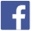 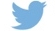 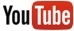 Plus d’informations à l’adressevolkswagen-newsroom.com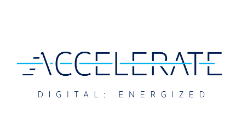 ID.3 Pro ID.3 Pro SPuissance max.150 kW / 204 ch150 kW / 204 chCouple max.310 Nm310 NmBoîte de vitessesBoîte monorapportBoîte monorapportVmax160 km/h160 km/h0 – 100 km/h7,3 s7,9 sContenu énergétique net de la batterie58 kWh77 kWhAutonomie (WLTP)426 km maximum546 km maximumLongueur4 261 mm4 261 mmLargeur1 809 mm (2 070 mm avec les rétroviseurs extérieurs)1 809 mm (2 070 mm avec les rétroviseurs extérieurs)Hauteur1 562 mm1 562 mmEmpattement2 770 mm2 770 mmCoefficient de traînée (Cx)0,263 (pronostic)0,263 (pronostic)Volume du coffre à bagages385 l385 l